附件2应城市开发区学校位置地图（应城市粮贸街南路，东门进入）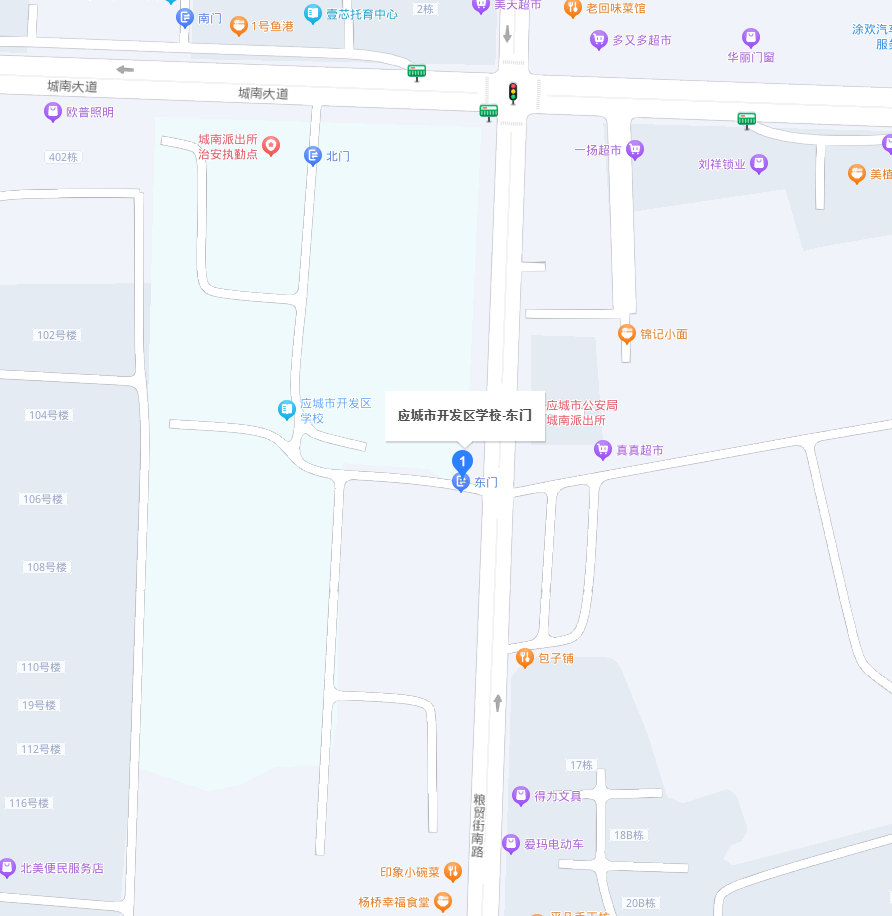 